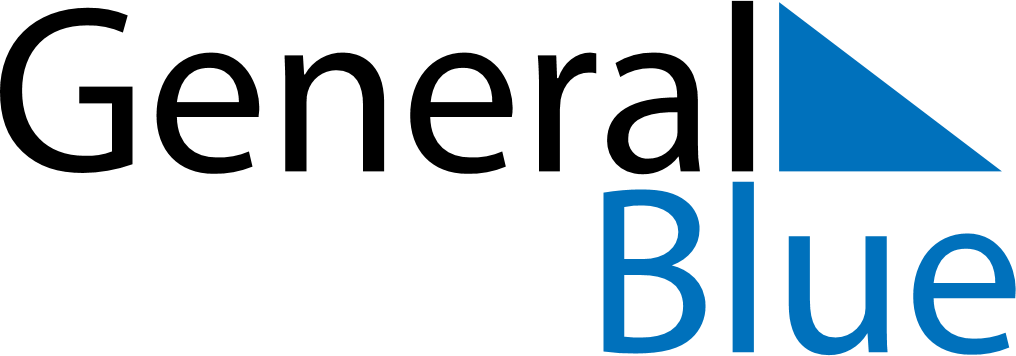 July 2021July 2021July 2021July 2021July 2021July 2021ZambiaZambiaZambiaZambiaZambiaZambiaSundayMondayTuesdayWednesdayThursdayFridaySaturday12345678910Heroes’ DayUnity Day111213141516171819202122232425262728293031NOTES